Veiledning av ungdomsbedrifter ved Bamble videregående skole.	Som en del av sitt studium skal elevene lære å starte og drive en bedrift. For 5. år på rad har vår klubb og Brevik Rotaryklubb hjulpet elevene ved Bamble videregående skole i denne prosessen. Elever og rotarianere samlet seg på Bamble videregående skole. Elevene presenterte det pågående arbeid med sine respektive elevbedrifter. 5 forskjellige bedrifter ble presentert. Rotarianere med lang og allsidig yrkeserfaring ga positiv og kritisk tilbakemelding for å hjelpe elevene videre.Etter at Kari Herder Kaggerud, president i Langesund Rotary, hadde holdt en innledning om Rotary og Rotarys mangfoldige engasjement for ungdom, var det tid for presentasjon av ungdomsbedriftene. Deretter var det veiledning for hver enkelt bedrift i gruppearbeid.Alle ungdomsbedriftene fikk kr 500 til videre støtte i arbeidet. En av bedriftene, Powerdock UB fikk dessuten kr 1000 for sitt gode arbeid på inkluderende arbeidsliv og bedriften Comfy UB fikk Rotaryprisen på kr 1500 for det totalt sett beste bidraget.Elevene uttrykker at Rotarys bidrag er svært verdifullt. Tilbakemeldingen er innholdsrik og den hjelper til å komme på rett spor. Både positive og svake punkter blir påpekt.Presidentene i Langesund og Brevik Rotary er samstemte i å være imponerte over elevenes kreativitet og engasjement. De synes at det er fint å kunne bidra på denne måten og håper at premiene vil være en ytterligere oppmuntring og å kunne være med å dekke noen av utgiftene i det videre arbeidet med etablering og drift av bedriftene. 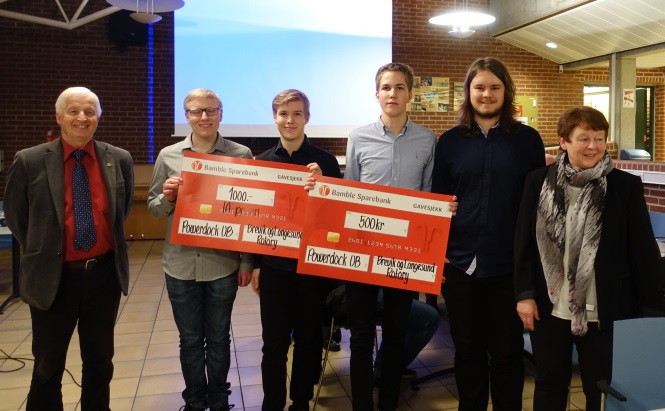 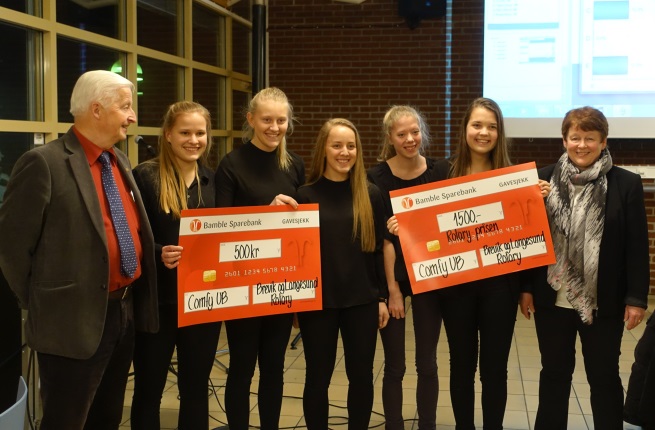 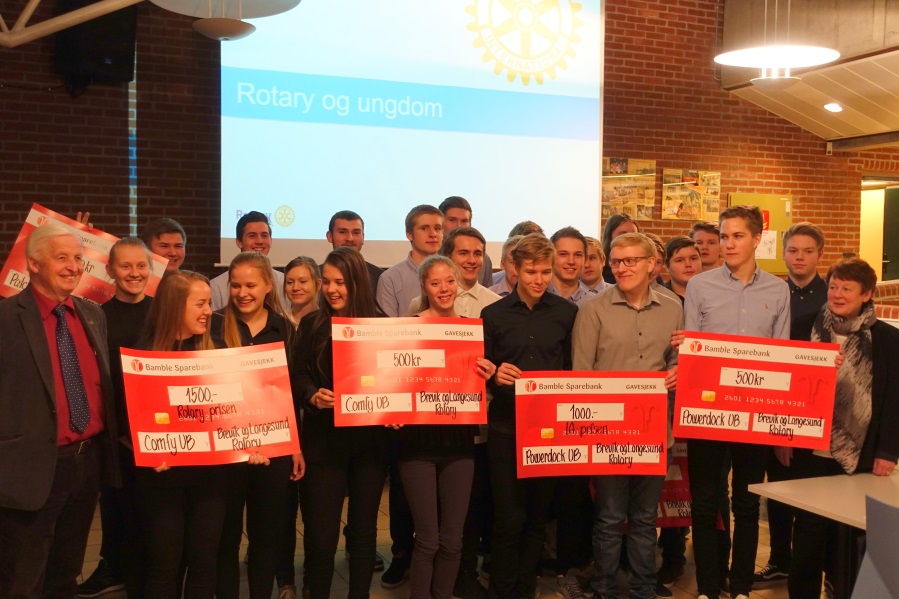 